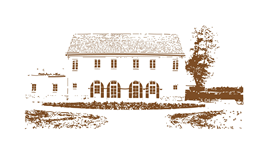 REGULAMIN SPŁYWU KAJAKOWEGO
ORGANIZATOR: Gminny Ośrodek Kultury ,,Wozownia” w KolnicyKIEROWNIK SPŁYWU: RatownikCELE I ZADANIA SPŁYWU      Propagowanie czynnego wypoczynkuPromocja GminyTERMIN SPŁYWU:30 lipca 2016 r.Zbiórka godz.16.30 (przy promie w Kozubowie) TRASA SPŁYWUUniejów - KozubówWarunki uczestnictwa w konkursie:W spływie mogą brać udział osoby: młodzież szkolna oraz osoby dorosłe.Osoby w wieku do lat 16 powinny płynąć pod opieką osoby dorosłej.Osoby poniżej 18 lat muszą posiadać pisemną zgodę rodziców lub prawnych opiekunów na udział w spływie kajakowym. Uwaga!                                                                         Osoby pod wpływem alkoholu nie będą dopuszczone do udziału w spływie!Zgłoszenia wraz z odpłatnością należy dostarczyć do dnia 25 lipca 2016 r. (o uczestnictwie w spływie decyduje  kolejność  zgłoszeń  z uwagi na ograniczoną liczbę kajaków). Uczestnicy zobowiązani są do:Przestrzegania postanowień regulaminu i zarządzeń Kierownictwa Spływu;Przestrzegania zasad ochrony przyrody, bezpieczeństwa ppoż. i Karty Turysty;Udzielania pomocy innym uczestnikom oraz koleżeńskiego i kulturalnego zachowania się;Uiszczenia opłat spływowych w kwocie 30 zł za osobę /transport Kozubów-Uniejów, ubezpieczenie uczestnika, opieka medyczna, wynajem kajaków/;Stawienia się w miejscu startu w Uniejowie do godz. 17.00;Przestrzegania poleceń pilota w czasie trwania spływu;Kulturalnego i godnego zachowania się na wodzie i lądzie;Dbania o sprzęt oraz odpowiadania za ewentualne zniszczenia;Odpowiadania za szkody wyrządzone innym osobom oraz mieniu;Udzielenia pomocy uczestnikom, którzy ulegli wypadkowi lub tej pomocy potrzebują;Płynięcia w prawidłowo zapiętej kamizelce;Informowania i uzgadniania z pilotem co do wszelkiego oddalenia się od grupy;Zabrania się: 	Spożywania alkoholu;Wyprzedzania pilota prowadzącego spływ;Pozostawania za pilotem zamykającym spływ;SANKCJE:Uczestnik zostanie wykluczony ze spływu w przypadku:Nie stosowania się do regulaminu spływu;Spożywania alkoholu w czasie trwania spływu ;Używania innych środków odurzających;POSTANOWIENIA KOŃCOWE Organizator zastrzega sobie możliwość zmiany terminu i programu Spływu                            oraz zmiany jego trasy.Program spływu co do długości może ulec zmianie po uprzednim uzgodnieniu                      z grupą. Osoby wykluczone ze spływu tracą prawo do zwrotu poniesionych opłat !Nie przysługuje zwrot wniesionych opłat w przypadku rezygnacji ze spływu !W przypadku niekorzystnych warunków atmosferycznych Organizator zastrzega sobie prawo do odwołania spływu!W przypadku odwołania spływu przez organizatora z przyczyn od niego niezależnych (złe warunki atmosferyczne, zagrażające bezpieczeństwu oraz życiu uczestników) organizator nie zwraca pobranych wcześniej opłat od uczestników spływu!                                                                                                                                     /-/ OrganizatorKARTA ZGŁOSZENIA UDZIAŁU W SPŁYWIE KAJAKOWYM
w dniu 30 lipca  2016 r.Zgłaszam swój udział w Spływie Kajakowym trasą Uniejów – Kozubów organizowanym              w dniu 30 lipca 2016 r.1.	Imię i nazwisko uczestnika spływu,  data urodzenia…………………………………………………………………………………………………………………………………..2.	Adres zamieszkania, tel. kontaktowy: ………………..……….…………………………………………………………………………………………………………………………………………………………………………………………………………………………………………3.	PeselOświadczam, że:Zapoznałem/am się z regulaminem Spływu Kajakowego trasą Uniejów – Kozubówi  zobowiązuje się go przestrzegać.Akceptuję warunki i postanowienia regulaminu Spływu Kajakowego trasą Uniejów-Kozubów.Stan   zdrowia  pozwala  mi  na  uczestnictwo  w  Spływie  Kajakowym  w  dniu                 30.07.2016 r.Zobowiązuję  się do pokrycia kosztów zniszczonego z mojej winy lub zgubionego powierzonego sprzętu (kajak,  wiosło,  kapok).Posiadam kartę pływacką:  tak/nieUmiem pływać:  tak/nieWyrażam  zgodę na publikowanie mojego wizerunku oraz danych osobowych  na stronach internetowych, w prasie i telewizji, podczas wystaw, w publikacjach i materiałach Gminnego Ośrodka Kultury ,,Wozownia” i innych jednostek w postaci udzielonych wywiadów, zdjęć, podpisów pod zdjęciami.Wyrażam zgodę na przetwarzanie danych osobowych zawartych w niniejszym formularzu (zgodnie z ustawą z dnia 29 sierpnia 1997 roku o ochronie danych osobowych (tekst  jednolity: Dz. U. 2014 r. poz.1182  z późn. zm.)      ………………………………….                            ............................................................                   data, miejsce                                           podpis uczestnika spływuKARTA ZGŁOSZENIA UDZIAŁU W SPŁYWIE KAJAKOWYM OSOBY NIEPEŁNOLETNIEJw dniu 30 lipca  2016 r.Wyrażam zgodę  na udział mojego dziecka ……………………………………………………………………………………………………………………………...w Spływie Kajakowym trasą Uniejów – Kozubów organizowanym w dniu 30 lipca 2016 r.PESELAdres zamieszkania, data urodzenia…………………………………………………………………………………………………………………………………….Tel. kontaktowy:……………………………………………………………………………………………………………………………………...Dziecko umie pływać:  TAK/NIE………………………                                                                                ………………………………………………..                                                                                                                               data, miejsce                                                                                                                 podpis rodzica, opiekuna prawnegoOświadczam, że:Zapoznałem/am się z regulaminem Spływu Kajakowego trasą Uniejów – Kozubówi  zobowiązuje się go przestrzegać.Akceptuję warunki i postanowienia regulaminu Spływu Kajakowego trasą Uniejów-Kozubów.Stan zdrowia dziecka pozwala na uczestnictwo w Spływie Kajakowym w dniu 30.07.2016 r.Zobowiązuję się do pokrycia kosztów zniszczonego z winy mojego dziecka lub zgubionego powierzonego sprzętu (kajak, wiosło, kapok) .Dziecko posiadam kartę pływacką:  tak/nieZGODA RODZICA/OPIEKUNAWyrażam zgodę na publikowanie wizerunku oraz danych osobowych mojego dziecka lub swoich na stronach internetowych, w prasie i telewizji, podczas wystaw, w publikacjach i materiałach Gminnego Ośrodka Kultury ,,Wozownia”  i innych jednostek w postaci udzielonych wywiadów, zdjęć, podpisów pod zdjęciami.Wyrażam zgodę na przetwarzanie danych osobowych zawartych w niniejszym formularzu (zgodnie z ustawą z dnia 29 sierpnia 1997 roku o ochronie danych osobowych   (tekst  jednolity: Dz. U. 2014 r. poz.1182  z późn. zm.)………………………                                                                               ………………………………………………..                                                                                                                            data , miejsce                                                                                                                podpis rodzica, opiekuna prawnego